To Superintendent: ___________________________________________________ (Station)Alleged or Suspected Offence relates toStaff member making reportChild/Vulnerable Adult to Whom Report Relates (if known)Parent/Guardian/Carer(s) (*if known, and if applicable in relation to vulnerable adults)Please answer all questions:Details of Alleged or Suspected Offence and relevant Information: Please continue on another sheet if requiredSignature:.................................................................................................................Date:........................................................................................................................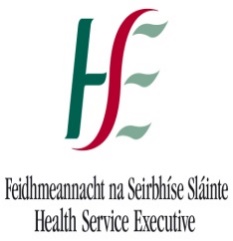 HSE Safeguarding Vulnerable Persons at Risk of Abuse PolicyHSE Child Protection and Welfare policyNotification to An Garda Síochána(HQ Directive 07/2017)This form is for use by HSE personnel for reporting potential offences to An Garda Síochána under the Criminal Justice (Withholding of Information on Offences against Children and Vulnerable Persons) Act 2012, in relation to serious specified offences against a child or vulnerable person.  Full list of offences are specified in Schedule 1 and Schedule 2 of the Act.This form is also for use by HSE personnel reporting potential offences to An Garda Síochána under the HSE Safeguarding Vulnerable Persons at Risk of Abuse Policy. Name: (if known)Rank:Garda DistrictContact no:Contact Email:District Office Address:Child       Record No.Vulnerable Adult       PULSE ID       HSE Ref.Name:Title/Grade:CHO/Hospital Group/National Service:Name of Service:Location Address:Contact Number:Contact Email:Line Manager informed:Relationship to Child/Vulnerable Adult:Name:Male/Female:Date of Birth: Address of child/vulnerable adult:Contact No:Contact Email:Name 1:Relationship to child or vulnerable adult:Address:Contact No:Contact Email:Name 2:Relationship to child or vulnerable adult:Address:Contact No:Contact Email:Has a report been submitted to the Child and Family Agency (Tusla)?If yes, Online, by post or in person?  ............................................................... (Tusla Office)YesNoNot applicableHas a report been made to the HSE Safeguarding and Protection Team? (In the case of a vulnerable adult)If yes, insert team ...................................................................YesNoNot applicableHas the report been discussed with the child or vulnerable adult?YesNoNot applicableHave parents/guardians/carer(s)* been informed? (*if applicable in relation to vulnerable adults)YesNoNot applicableDescribe the alleged or suspected abuse/incident/behaviour of concernThe context for which the reporter became aware or believed an offence took place (specify date, location and any other relevant information)Details of  the person of concern in relation to allegations of abuse– if known, to include name, address, other known contact details and any other relevant information Any other relevant information